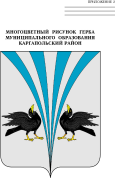 Российская ФедерацияКурганская областьДума Каргапольского муниципального округаР Е Ш Е Н И Еот 23.03.2023 г. № 271р.п. КаргапольеОб исполнении бюджета Журавлевского сельсовета Каргапольского района за  2022 годИсполнение бюджета Журавлевского сельсовета Каргапольского района за 2022 год осуществлялось в соответствии с решением Журавлевской сельской  Думы от 27.12.2021 г. №30 «О бюджете Журавлевского сельсовета Каргапольского района на 2022 год и на плановый период 2023 и 2024 годов».Бюджет Журавлевского сельсовета Каргапольского района выполнен по доходам в сумме 5 050 358,82 рублей или 100,0 % к уточненному годовому плану. Собственных доходов поступило 1 408 055,28 рублей или 99,8 % к годовому плану. Расходная часть бюджета Журавлевского сельсовета Каргапольского района исполнена в сумме 5 202 886,99 рублей или на 91,3 % к уточненному годовому плану. Дефицит бюджета Журавлевского сельсовета Каргапольского района составил  152 528,17 рублей.На выплату заработной платы с начислениями направлено 2 513 601,11 рублей. В соответствии с законом Курганской области от 30 ноября 2021 года № 136 «О преобразовании муниципальных образований путем объединения всех поселений, входящих в состав Каргапольского района Курганской области, во вновь образованное муниципальное образование – Каргапольский муниципальный округ Курганской области и внесении изменений в некоторые законы Курганской области», заслушав и обсудив информацию заместителя Главы Каргапольского муниципального округа по финансам, руководителя Финансового управления Мосевич М.В. Дума Каргапольского муниципального округа РЕШИЛА:Утвердить информацию об исполнении бюджета Журавлевского сельсовета Каргапольского района за 2022 год согласно приложению к настоящему решению.2. Опубликовать настоящее решение в газете «Сельская правда» и разместить данное решение в сети «Интернет» на официальном сайте Каргапольского муниципального округа.Информация об исполнении бюджета Журавлевского сельсовета Каргапольского  района  за 2022 годДоходы бюджета                                                                                                      (руб.) 3.Источники финансирования дефицита бюджета                                                              (руб.)Председатель ДумыКаргапольского муниципального округа                   Е.В. Кучин            Глава Каргапольского муниципального округа                          Е.Е. Ленков                 Приложение к решению Думы Каргапольского муниципального округа от 23.03.2023г. № 271                     «Об исполнении бюджета Журавлевского сельсовета Каргапольского района за 2022 год»Наименование показателяНаименование показателяКод  бюджетной классификации РФКод  бюджетной классификации РФКод  бюджетной классификации РФКод  бюджетной классификации РФКод  бюджетной классификации РФУтвержденные бюджетные назначенияУтвержденные бюджетные назначенияИсполнено% исполненияНаименование показателяНаименование показателяглавного администратора поступленийглавного администратора поступленийдоходов бюджетадоходов бюджетадоходов бюджетаУтвержденные бюджетные назначенияУтвержденные бюджетные назначенияИсполнено% исполненияНаименование показателяНаименование показателяглавного администратора поступленийглавного администратора поступленийдоходов бюджетадоходов бюджетадоходов бюджетаУтвержденные бюджетные назначенияУтвержденные бюджетные назначенияИсполнено% исполненияДоходы бюджета - всегоДоходы бюджета - всегоxxx5 052 703,545 052 703,545 050 358,8299,95в том числе:в том числе:100,00 БЕЗВОЗМЕЗДНЫЕ ПОСТУПЛЕНИЯ БЕЗВОЗМЕЗДНЫЕ ПОСТУПЛЕНИЯ099099 2 00 00000 00 0000 000 2 00 00000 00 0000 000 2 00 00000 00 0000 0003 754 853,543 754 853,543 754 853,54100,00  БЕЗВОЗМЕЗДНЫЕ ПОСТУПЛЕНИЯ ОТ ДРУГИХ БЮДЖЕТОВ БЮДЖЕТНОЙ СИСТЕМЫ РОССИЙСКОЙ ФЕДЕРАЦИИ  БЕЗВОЗМЕЗДНЫЕ ПОСТУПЛЕНИЯ ОТ ДРУГИХ БЮДЖЕТОВ БЮДЖЕТНОЙ СИСТЕМЫ РОССИЙСКОЙ ФЕДЕРАЦИИ099099 2 02 00000 00 0000 000 2 02 00000 00 0000 000 2 02 00000 00 0000 0003 642 303,543 642 303,543 642 303,54100,00  Дотации бюджетам бюджетной системы Российской Федерации  Дотации бюджетам бюджетной системы Российской Федерации099099 2 02 10000 00 0000 150 2 02 10000 00 0000 150 2 02 10000 00 0000 1503 483 785,003 483 785,003 483 785,00100,00Дотации на выравнивание бюджетной обеспеченностиДотации на выравнивание бюджетной обеспеченности099099 2 02 15001 00 0000 150 2 02 15001 00 0000 150 2 02 15001 00 0000 1503 483 785,003 483 785,003 483 785,00100,00Дотации бюджетам сельских поселений на выравнивание бюджетной обеспеченности из бюджета субъекта Российской ФедерацииДотации бюджетам сельских поселений на выравнивание бюджетной обеспеченности из бюджета субъекта Российской Федерации099099 2 02 15001 10 0000 150 2 02 15001 10 0000 150 2 02 15001 10 0000 1503 483 785,003 483 785,003 483 785,00100,00  Субсидии бюджетам бюджетной системы Российской Федерации (межбюджетные субсидии)  Субсидии бюджетам бюджетной системы Российской Федерации (межбюджетные субсидии)099099 2 02 20000 00 0000 150 2 02 20000 00 0000 150 2 02 20000 00 0000 15024 500,0024 500,0024 500,00100,00 Прочие субсидии Прочие субсидии099099 2 02 29999 00 0000 150 2 02 29999 00 0000 150 2 02 29999 00 0000 15024 500,0024 500,0024 500,00100,00 Прочие субсидии бюджетам сельских поселений Прочие субсидии бюджетам сельских поселений099099 2 02 29999 10 0000 150 2 02 29999 10 0000 150 2 02 29999 10 0000 15024 500,0024 500,0024 500,00100,00 Субвенции бюджетам бюджетной системы Российской Федерации Субвенции бюджетам бюджетной системы Российской Федерации099099 2 02 30000 00 0000 150 2 02 30000 00 0000 150 2 02 30000 00 0000 15052 419,0052 419,0052 419,00100,00 Субвенции местным бюджетам на выполнение передаваемых полномочий субъектов Российской Федерации Субвенции местным бюджетам на выполнение передаваемых полномочий субъектов Российской Федерации099099 2 02 30024 00 0000 150 2 02 30024 00 0000 150 2 02 30024 00 0000 15019,0019,0019,00100,00 Субвенции бюджетам сельских поселений на выполнение передаваемых полномочий субъектов Российской Федерации Субвенции бюджетам сельских поселений на выполнение передаваемых полномочий субъектов Российской Федерации099099 2 02 30024 10 0000 150 2 02 30024 10 0000 150 2 02 30024 10 0000 15019,0019,0019,00100,00 Субвенции бюджетам на осуществление первичного воинского учета органами местного самоуправления поселений, муниципальных и городских округов Субвенции бюджетам на осуществление первичного воинского учета органами местного самоуправления поселений, муниципальных и городских округов099099 2 02 35118 00 0000 150 2 02 35118 00 0000 150 2 02 35118 00 0000 15052 400,0052 400,0052 400,00100,00  Субвенции бюджетам сельских поселений на осуществление первичного воинского учета органами местного самоуправления поселений, муниципальных и городских округов  Субвенции бюджетам сельских поселений на осуществление первичного воинского учета органами местного самоуправления поселений, муниципальных и городских округов099099 2 02 35118 10 0000 150 2 02 35118 10 0000 150 2 02 35118 10 0000 15052 400,0052 400,0052 400,00100,00Иные межбюджетные трансфертыИные межбюджетные трансферты099099 2 02 40000 00 0000 150 2 02 40000 00 0000 150 2 02 40000 00 0000 15081 599,5481 599,5481 599,54100,00  Межбюджетные трансферты, передаваемые бюджетам, за счет средств резервного фонда Правительства Российской Федерации  Межбюджетные трансферты, передаваемые бюджетам, за счет средств резервного фонда Правительства Российской Федерации099099 2 02 49001 00 0000 150 2 02 49001 00 0000 150 2 02 49001 00 0000 15081 599,5481 599,5481 599,54100,00 Межбюджетные трансферты, передаваемые бюджетам сельских поселений, за счет средств резервного фонда Правительства Российской Федерации Межбюджетные трансферты, передаваемые бюджетам сельских поселений, за счет средств резервного фонда Правительства Российской Федерации099099 2 02 49001 10 0000 150 2 02 49001 10 0000 150 2 02 49001 10 0000 15081 599,5481 599,5481 599,54100,00ПРОЧИЕ БЕЗВОЗМЕЗДНЫЕ ПОСТУПЛЕНИЯПРОЧИЕ БЕЗВОЗМЕЗДНЫЕ ПОСТУПЛЕНИЯ099099 2 07 00000 00 0000 000 2 07 00000 00 0000 000 2 07 00000 00 0000 000112 550,00112 550,00112 550,00100,00Прочие безвозмездные поступления в бюджеты сельских поселенийПрочие безвозмездные поступления в бюджеты сельских поселений099099 2 07 05000 10 0000 150 2 07 05000 10 0000 150 2 07 05000 10 0000 150112 550,00112 550,00112 550,00100,00 Поступления от денежных пожертвований, предоставляемых физическими лицами получателям средств бюджетов сельских поселений Поступления от денежных пожертвований, предоставляемых физическими лицами получателям средств бюджетов сельских поселений099099 2 07 05020 10 0000 150 2 07 05020 10 0000 150 2 07 05020 10 0000 150112 550,00112 550,00112 550,00100,00 НАЛОГОВЫЕ И НЕНАЛОГОВЫЕ ДОХОДЫ НАЛОГОВЫЕ И НЕНАЛОГОВЫЕ ДОХОДЫ100100 1 00 00000 00 0000 000 1 00 00000 00 0000 000 1 00 00000 00 0000 000641 000,00641 000,00648 064,62101,10  НАЛОГИ НА ТОВАРЫ (РАБОТЫ, УСЛУГИ), РЕАЛИЗУЕМЫЕ НА ТЕРРИТОРИИ РОССИЙСКОЙ ФЕДЕРАЦИИ  НАЛОГИ НА ТОВАРЫ (РАБОТЫ, УСЛУГИ), РЕАЛИЗУЕМЫЕ НА ТЕРРИТОРИИ РОССИЙСКОЙ ФЕДЕРАЦИИ100100 1 03 00000 00 0000 000 1 03 00000 00 0000 000 1 03 00000 00 0000 000641 000,00641 000,00648 064,62101,10Акцизы по подакцизным товарам (продукции), производимым на территории Российской ФедерацииАкцизы по подакцизным товарам (продукции), производимым на территории Российской Федерации100100 1 03 02000 01 0000 110 1 03 02000 01 0000 110 1 03 02000 01 0000 110641 000,00641 000,00648 064,62101,10Доходы от уплаты акцизов на дизельное топливо, подлежащие распределению между бюджетами субъектов Российской Федерации и местными бюджетами с учетом установленных дифференцированных нормативов отчислений в местные бюджетыДоходы от уплаты акцизов на дизельное топливо, подлежащие распределению между бюджетами субъектов Российской Федерации и местными бюджетами с учетом установленных дифференцированных нормативов отчислений в местные бюджеты100100 1 03 02230 01 0000 110 1 03 02230 01 0000 110 1 03 02230 01 0000 110297 000,00297 000,00324 879,38109,39Доходы от уплаты акцизов на дизельное топливо, подлежащие распределению между бюджетами субъектов Российской Федерации и местными бюджетами с учетом установленных дифференцированных нормативов отчислений в местные бюджеты (по нормативам, установленным Федеральным законом о федеральном бюджете в целях формирования дорожных фондов субъектов Российской Федерации)Доходы от уплаты акцизов на дизельное топливо, подлежащие распределению между бюджетами субъектов Российской Федерации и местными бюджетами с учетом установленных дифференцированных нормативов отчислений в местные бюджеты (по нормативам, установленным Федеральным законом о федеральном бюджете в целях формирования дорожных фондов субъектов Российской Федерации)100100 1 03 02231 01 0000 110 1 03 02231 01 0000 110 1 03 02231 01 0000 110297 000,00297 000,00324 879,38109,39Доходы от уплаты акцизов на моторные масла для дизельных и (или) карбюраторных (инжекторных) двигателей, подлежащие распределению между бюджетами субъектов Российской Федерации и местными бюджетами с учетом установленных дифференцированных нормативов отчислений в местные бюджетыДоходы от уплаты акцизов на моторные масла для дизельных и (или) карбюраторных (инжекторных) двигателей, подлежащие распределению между бюджетами субъектов Российской Федерации и местными бюджетами с учетом установленных дифференцированных нормативов отчислений в местные бюджеты100100 1 03 02240 01 0000 110 1 03 02240 01 0000 110 1 03 02240 01 0000 1102 000,002 000,001 754,8687,74Доходы от уплаты акцизов на моторные масла для дизельных и (или) карбюраторных (инжекторных) двигателей, подлежащие распределению между бюджетами субъектов Российской Федерации и местными бюджетами с учетом установленных дифференцированных нормативов отчислений в местные бюджеты (по нормативам, установленным Федеральным законом о федеральном бюджете в целях формирования дорожных фондов субъектов Российской Федерации)Доходы от уплаты акцизов на моторные масла для дизельных и (или) карбюраторных (инжекторных) двигателей, подлежащие распределению между бюджетами субъектов Российской Федерации и местными бюджетами с учетом установленных дифференцированных нормативов отчислений в местные бюджеты (по нормативам, установленным Федеральным законом о федеральном бюджете в целях формирования дорожных фондов субъектов Российской Федерации)100100 1 03 02241 01 0000 110 1 03 02241 01 0000 110 1 03 02241 01 0000 1102 000,002 000,001 754,8687,74Доходы от уплаты акцизов на автомо-бильный бензин, подлежащие распреде-лению между бюджетами субъектов Российской Федерации и местными бюджетами с учетом установленных дифференцированных нормативов отчислений в местные бюджетыДоходы от уплаты акцизов на автомо-бильный бензин, подлежащие распреде-лению между бюджетами субъектов Российской Федерации и местными бюджетами с учетом установленных дифференцированных нормативов отчислений в местные бюджеты100100 1 03 02250 01 0000 110 1 03 02250 01 0000 110 1 03 02250 01 0000 110342 000,00342 000,00358 703,52104,88Доходы от уплаты акцизов на автомобильный бензин, подлежащие распределению между бюджетами субъектов Российской Федерации и местными бюджетами с учетом установленных дифференцированных нормативов отчислений в местные бюджеты (по нормативам, установленным Федеральным законом о федеральном бюджете в целях формирования дорожных фондов субъектов Российской Федерации)Доходы от уплаты акцизов на автомобильный бензин, подлежащие распределению между бюджетами субъектов Российской Федерации и местными бюджетами с учетом установленных дифференцированных нормативов отчислений в местные бюджеты (по нормативам, установленным Федеральным законом о федеральном бюджете в целях формирования дорожных фондов субъектов Российской Федерации)100100 1 03 02251 01 0000 110 1 03 02251 01 0000 110 1 03 02251 01 0000 110342 000,00342 000,00358 703,52104,88  Доходы от уплаты акцизов на прямогонный бензин, подлежащие распределению между бюджетами субъектов Российской Федерации и местными бюджетами с учетом установленных дифференцированных нормативов отчислений в местные бюджеты  Доходы от уплаты акцизов на прямогонный бензин, подлежащие распределению между бюджетами субъектов Российской Федерации и местными бюджетами с учетом установленных дифференцированных нормативов отчислений в местные бюджеты100100 1 03 02260 01 0000 110 1 03 02260 01 0000 110 1 03 02260 01 0000 110---37 273,14Доходы от уплаты акцизов на прямогонный бензин, подлежащие распределению между бюджетами субъектов Российской Федерации и местными бюджетами с учетом установленных дифференцированных нормативов отчислений в местные бюджеты (по нормативам, установленным Федеральным законом о федеральном бюджете в целях формирования дорожных фондов субъектов Российской Федерации)Доходы от уплаты акцизов на прямогонный бензин, подлежащие распределению между бюджетами субъектов Российской Федерации и местными бюджетами с учетом установленных дифференцированных нормативов отчислений в местные бюджеты (по нормативам, установленным Федеральным законом о федеральном бюджете в целях формирования дорожных фондов субъектов Российской Федерации)100100 1 03 02261 01 0000 110 1 03 02261 01 0000 110 1 03 02261 01 0000 110---37 273,14НАЛОГОВЫЕ И НЕНАЛОГОВЫЕ ДОХОДЫНАЛОГОВЫЕ И НЕНАЛОГОВЫЕ ДОХОДЫ182182 1 00 00000 00 0000 000 1 00 00000 00 0000 000 1 00 00000 00 0000 000579 400,00579 400,00571 432,2998,62НАЛОГИ НА ПРИБЫЛЬ, ДОХОДЫНАЛОГИ НА ПРИБЫЛЬ, ДОХОДЫ182182 1 01 00000 00 0000 000 1 01 00000 00 0000 000 1 01 00000 00 0000 00080 000,0080 000,0081 092,82101,37Налог на доходы физических лицНалог на доходы физических лиц182182 1 01 02000 01 0000 110 1 01 02000 01 0000 110 1 01 02000 01 0000 11080 000,0080 000,0081 092,82101,37Налог на доходы физических лиц с доходов, источником которых является налоговый агент, за исключением доходов, в отношении которых исчисление и уплата налога осуществляются в соответствии со статьями 227, 227.1 и 228 Налогового кодекса Российской Федерации (сумма платежа (перерасчеты, недоимка и задолженность по соответствующему платежу, в том числе по отмененному)Налог на доходы физических лиц с доходов, источником которых является налоговый агент, за исключением доходов, в отношении которых исчисление и уплата налога осуществляются в соответствии со статьями 227, 227.1 и 228 Налогового кодекса Российской Федерации (сумма платежа (перерасчеты, недоимка и задолженность по соответствующему платежу, в том числе по отмененному)182182 1 01 02010 01 0000 110 1 01 02010 01 0000 110 1 01 02010 01 0000 11074 760,0074 760,0076 016,46101,68 Налог на доходы физических лиц с доходов, источником которых является налоговый агент, за исключением доходов, в отношении которых исчисление и уплата налога осуществляются в соответствии со статьями 227, 227.1 и 228 Налогового кодекса Российской Федерации (сумма платежа (перерасчеты, недоимка и задолженность по соответствующему платежу, в том числе по отмененному) Налог на доходы физических лиц с доходов, источником которых является налоговый агент, за исключением доходов, в отношении которых исчисление и уплата налога осуществляются в соответствии со статьями 227, 227.1 и 228 Налогового кодекса Российской Федерации (сумма платежа (перерасчеты, недоимка и задолженность по соответствующему платежу, в том числе по отмененному)182182 1 01 02010 01 1000 110 1 01 02010 01 1000 110 1 01 02010 01 1000 11074 760,0074 760,0076 017,12101,68Налог на доходы физических лиц с доходов, источником которых является налоговый агент, за исключением доходов, в отношении которых исчисление и уплата налога осуществляются в соответствии со статьями 227, 227.1 и 228 Налогового кодекса Российской Федерации (пени по соответствующему платежу)Налог на доходы физических лиц с доходов, источником которых является налоговый агент, за исключением доходов, в отношении которых исчисление и уплата налога осуществляются в соответствии со статьями 227, 227.1 и 228 Налогового кодекса Российской Федерации (пени по соответствующему платежу)182182 1 01 02010 01 2100 110 1 01 02010 01 2100 110 1 01 02010 01 2100 110---0,66 Налог на доходы физических лиц с доходов, полученных от осуществления деятельности физическими лицами, зарегистрированными в качестве индивидуальных предпринимателей, нотариусов, занимающихся частной практикой, адвокатов, учредивших адвокатские кабинеты, и других лиц, занимающихся частной практикой в соответствии со статьей 227 Налогового кодекса Российской Федерации Налог на доходы физических лиц с доходов, полученных от осуществления деятельности физическими лицами, зарегистрированными в качестве индивидуальных предпринимателей, нотариусов, занимающихся частной практикой, адвокатов, учредивших адвокатские кабинеты, и других лиц, занимающихся частной практикой в соответствии со статьей 227 Налогового кодекса Российской Федерации182182 1 01 02020 01 0000 110 1 01 02020 01 0000 110 1 01 02020 01 0000 11040,0040,0031,6779,18  Налог на доходы физических лиц с доходов, полученных от осуществления деятельности физическими лицами, зарегистрированными в качестве индивидуальных предпринимателей, нотариусов, занимающихся частной практикой, адвокатов, учредивших адвокатские кабинеты и других лиц, занимающихся частной практикой в соответствии со статьей 227 Налогового кодекса Российской Федерации  Налог на доходы физических лиц с доходов, полученных от осуществления деятельности физическими лицами, зарегистрированными в качестве индивидуальных предпринимателей, нотариусов, занимающихся частной практикой, адвокатов, учредивших адвокатские кабинеты и других лиц, занимающихся частной практикой в соответствии со статьей 227 Налогового кодекса Российской Федерации182182 1 01 02020 01 1000 110 1 01 02020 01 1000 110 1 01 02020 01 1000 11038,0038,0029,7278,21 Налог на доходы физических лиц с доходов, полученных от осуществления деятельности физическими лицами, зарегистрированными в качестве индивидуальных предпринимателей, нотариусов, занимающихся частной практикой, адвокатов, учредивших адвокатские кабинеты, и других лиц, занимающихся частной практикой в соответствии со статьей 227 Налогового кодекса Российской Федерации (пени по соответствующему платежу) Налог на доходы физических лиц с доходов, полученных от осуществления деятельности физическими лицами, зарегистрированными в качестве индивидуальных предпринимателей, нотариусов, занимающихся частной практикой, адвокатов, учредивших адвокатские кабинеты, и других лиц, занимающихся частной практикой в соответствии со статьей 227 Налогового кодекса Российской Федерации (пени по соответствующему платежу)182182 1 01 02020 01 2100 110 1 01 02020 01 2100 110 1 01 02020 01 2100 1102,002,001,9597,50Налог на доходы физических лиц с доходов, полученных физическими лицами в соответствии со статьей 228 Налогового кодекса Российской ФедерацииНалог на доходы физических лиц с доходов, полученных физическими лицами в соответствии со статьей 228 Налогового кодекса Российской Федерации182182 1 01 02030 01 0000 110 1 01 02030 01 0000 110 1 01 02030 01 0000 1105 200,005 200,005 044,6997,01 Налог на доходы физических лиц с доходов, полученных физическими лицами в соответствии со статьей 228 Налогового кодекса Российской Федерации (сумма платежа (перерасчеты, недоимка и задолженность по соответствующему платежу, в том числе по отмененному) Налог на доходы физических лиц с доходов, полученных физическими лицами в соответствии со статьей 228 Налогового кодекса Российской Федерации (сумма платежа (перерасчеты, недоимка и задолженность по соответствующему платежу, в том числе по отмененному)182182 1 01 02030 01 1000 110 1 01 02030 01 1000 110 1 01 02030 01 1000 1105 200,005 200,005 036,3796,85Налог на доходы физических лиц с доходов, полученных физическими лицами в соответствии со статьей 228 Налогового кодекса Российской Федерации (пени по соответствующему платежу)Налог на доходы физических лиц с доходов, полученных физическими лицами в соответствии со статьей 228 Налогового кодекса Российской Федерации (пени по соответствующему платежу)182182 1 01 02030 01 2100 110 1 01 02030 01 2100 110 1 01 02030 01 2100 110--8,32  НАЛОГИ НА СОВОКУПНЫЙ ДОХОД  НАЛОГИ НА СОВОКУПНЫЙ ДОХОД182182 1 05 00000 00 0000 000 1 05 00000 00 0000 000 1 05 00000 00 0000 0004 400,004 400,004 329,3598,39Единый сельскохозяйственный налогЕдиный сельскохозяйственный налог182182 1 05 03000 01 0000 110 1 05 03000 01 0000 110 1 05 03000 01 0000 1104 400,004 400,004 329,3598,39Единый сельскохозяйственный налогЕдиный сельскохозяйственный налог182182 1 05 03010 01 0000 110 1 05 03010 01 0000 110 1 05 03010 01 0000 1104 400,004 400,004 329,3598,39 Единый сельскохозяйственный налог (сумма платежа (перерасчеты, недоимка и задолженность по соответствующему платежу, в том числе по отмененному) Единый сельскохозяйственный налог (сумма платежа (перерасчеты, недоимка и задолженность по соответствующему платежу, в том числе по отмененному)182182 1 05 03010 01 1000 110 1 05 03010 01 1000 110 1 05 03010 01 1000 1104 400,004 400,004 322,8298,25Единый сельскохозяйственный налог (пени по соответствующему платежу)Единый сельскохозяйственный налог (пени по соответствующему платежу)182182 1 05 03010 01 2100 110 1 05 03010 01 2100 110 1 05 03010 01 2100 110--6,53 НАЛОГИ НА ИМУЩЕСТВО НАЛОГИ НА ИМУЩЕСТВО182182 1 06 00000 00 0000 000 1 06 00000 00 0000 000 1 06 00000 00 0000 000495 000,00495 000,00486 010,1298,18Налог на имущество физических лицНалог на имущество физических лиц182182 1 06 01000 00 0000 110 1 06 01000 00 0000 110 1 06 01000 00 0000 11050 000,0050 000,0041 385,6382,77Налог на имущество физических лиц, взимаемый по ставкам, применяемым к объектам налогообложения, расположенным в границах сельских поселенийНалог на имущество физических лиц, взимаемый по ставкам, применяемым к объектам налогообложения, расположенным в границах сельских поселений182182 1 06 01030 10 0000 110 1 06 01030 10 0000 110 1 06 01030 10 0000 11050 000,0050 000,0041 385,6382,77 Налог на имущество физических лиц, взимаемый по ставкам, применяемым к объектам налогообложения, расположенным в границах сельских поселений (сумма платежа (перерасчеты, недоимка и задолженность по соответствующему платежу, в том числе по отмененному) Налог на имущество физических лиц, взимаемый по ставкам, применяемым к объектам налогообложения, расположенным в границах сельских поселений (сумма платежа (перерасчеты, недоимка и задолженность по соответствующему платежу, в том числе по отмененному)182182 1 06 01030 10 1000 110 1 06 01030 10 1000 110 1 06 01030 10 1000 11049 700,0049 700,0041 045,3582,59Налог на имущество физических лиц, взимаемый по ставкам, применяемым к объектам налогообложения, расположенным в границах сельских поселений (пени по соответствующему платежу)Налог на имущество физических лиц, взимаемый по ставкам, применяемым к объектам налогообложения, расположенным в границах сельских поселений (пени по соответствующему платежу)182182      1 06 01030 10 2100 110      1 06 01030 10 2100 110      1 06 01030 10 2100 110300,00300,00340,28113,43Земельный налогЗемельный налог182182 1 06 06000 00 0000 110 1 06 06000 00 0000 110 1 06 06000 00 0000 110445 000,00445 000,00444 624,4999,92Земельный налог с организацийЗемельный налог с организаций182182 1 06 06030 00 0000 110 1 06 06030 00 0000 110 1 06 06030 00 0000 110125 000,00125 000,00123 617,9598,89 Земельный налог с организаций, обладающих земельным участком, расположенным в границах сельских поселений Земельный налог с организаций, обладающих земельным участком, расположенным в границах сельских поселений182182 1 06 06033 10 0000 110 1 06 06033 10 0000 110 1 06 06033 10 0000 110125 000,00125 000,00123 617,9598,89Земельный налог с организаций, обладающих земельным участком, расположенным в границах сельских поселений (сумма платежа (перерасчеты, недоимка и задолженность по соответствующему платежу, в том числе по отмененному)Земельный налог с организаций, обладающих земельным участком, расположенным в границах сельских поселений (сумма платежа (перерасчеты, недоимка и задолженность по соответствующему платежу, в том числе по отмененному)182182 1 06 06033 10 1000 110 1 06 06033 10 1000 110 1 06 06033 10 1000 110122 800,00122 800,00121 337,0098,81Земельный налог с организаций, обладающих земельным участком, расположенным в границах сельских поселений (пени по соответствующему платежу)Земельный налог с организаций, обладающих земельным участком, расположенным в границах сельских поселений (пени по соответствующему платежу)182182 1 06 06033 10 2100 110 1 06 06033 10 2100 110 1 06 06033 10 2100 1102 200,002 200,002 280,95103,68 Земельный налог с физических лиц Земельный налог с физических лиц182182 1 06 06040 00 0000 110 1 06 06040 00 0000 110 1 06 06040 00 0000 110320 000,00320 000,00321 006,54100,31 Земельный налог с физических лиц, обладающих земельным участком, расположенным в границах сельских поселений Земельный налог с физических лиц, обладающих земельным участком, расположенным в границах сельских поселений182182 1 06 06043 10 0000 110 1 06 06043 10 0000 110 1 06 06043 10 0000 110320 000,00320 000,00321 006,54100,31  Земельный налог с физических лиц, обладающих земельным участком, расположенным в границах сельских поселений (сумма платежа (перерасчеты, недоимка и задолженность по соответствующему платежу, в том числе по отмененному)  Земельный налог с физических лиц, обладающих земельным участком, расположенным в границах сельских поселений (сумма платежа (перерасчеты, недоимка и задолженность по соответствующему платежу, в том числе по отмененному)182182 1 06 06043 10 1000 110 1 06 06043 10 1000 110 1 06 06043 10 1000 110318 600,00318 600,00319 539,80100,29Земельный налог с физических лиц, обладающих земельным участком, расположенным в границах сельских поселений (пени по соответствующему платежу)Земельный налог с физических лиц, обладающих земельным участком, расположенным в границах сельских поселений (пени по соответствующему платежу)182182 1 06 06043 10 2100 110 1 06 06043 10 2100 110 1 06 06043 10 2100 1101 400,001 400,001 466,74104,77БЕЗВОЗМЕЗДНЫЕ ПОСТУПЛЕНИЯБЕЗВОЗМЕЗДНЫЕ ПОСТУПЛЕНИЯ846846 2 00 00000 00 0000 000 2 00 00000 00 0000 000 2 00 00000 00 0000 00077 450,0077 450,0076 008,3798,14 ПРОЧИЕ БЕЗВОЗМЕЗДНЫЕ ПОСТУПЛЕНИЯ ПРОЧИЕ БЕЗВОЗМЕЗДНЫЕ ПОСТУПЛЕНИЯ846846 2 07 00000 00 0000 000 2 07 00000 00 0000 000 2 07 00000 00 0000 00077 450,0077 450,0076 008,3798,14 Прочие безвозмездные поступления в бюджеты сельских поселений Прочие безвозмездные поступления в бюджеты сельских поселений846846 2 07 05000 10 0000 150 2 07 05000 10 0000 150 2 07 05000 10 0000 15077 450,0077 450,0076 008,3798,14Поступления от денежных пожертвований, предоставляемых физическими лицами получателям средств бюджетов сельских поселенийПоступления от денежных пожертвований, предоставляемых физическими лицами получателям средств бюджетов сельских поселений846846 2 07 05020 10 0000 150 2 07 05020 10 0000 150 2 07 05020 10 0000 15077 450,0077 450,0076 008,3798,14 2. Расходы бюджета       (руб.) Наименование показателяРаспРаспРЗПРРЗПРКод расхода по бюджетной классификацииВРВРУтвержденные бюджетные назначенияИсполнено% исполнения Наименование показателяРаспРаспРЗПРРЗПРКод расхода по бюджетной классификацииВРВРУтвержденные бюджетные назначенияИсполнено% исполнения Наименование показателяРаспРаспРЗПРРЗПРКод расхода по бюджетной классификацииВРВРУтвержденные бюджетные назначенияИсполнено% исполненияРасходы бюджета - всегоx5 696 342,995 202 886,9991,34в том числе:100,00  Глава Журавлевского сельсовета0990990102010251 0 00 80010000000315 571,70315 571,70100,00  Расходы на выплаты персоналу в целях обеспечения выполнения функций государственными (муниципальными) органами, казенными учреждениями, органами управления государственными внебюджетными фондами0990990102010251 0 00 80010100100315 571,70315 571,70100,00  Расходы на выплаты персоналу государственных (муниципальных) органов0990990102010251 0 00 80010120120315 571,70315 571,70100,00  Фонд оплаты труда государственных (муниципальных) органов0990990102010251 0 00 80010121121248 804,05248 804,05100,00  Взносы по обязательному социальному страхованию на выплаты денежного содержания и иные выплаты работникам государственных (муниципальных) органов0990990102010251 0 00 8001012912966 767,6566 767,65100,00  Аппарат Администрации Журавлевского сельсовета0990990104010451 0 00 80020000000845 852,97845 852,97100,00  Расходы на выплаты персоналу в целях обеспечения выполнения функций государственными (муниципальными) органами, казенными учреждениями, органами управления государственными внебюджетными фондами0990990104010451 0 00 80020100100337 511,25337 511,25100,00  Расходы на выплаты персоналу государственных (муниципальных) органов0990990104010451 0 00 80020120120337 511,25337 511,25100,00  Фонд оплаты труда государственных (муниципальных) органов0990990104010451 0 00 80020121121260 321,30260 321,30100,00  Взносы по обязательному социальному страхованию на выплаты денежного содержания и иные выплаты работникам государственных (муниципальных) органов0990990104010451 0 00 8002012912977 189,9577 189,95100,00  Закупка товаров, работ и услуг для обеспечения государственных (муниципальных) нужд0990990104010451 0 00 80020200200155 055,49155 055,49100,00  Иные закупки товаров, работ и услуг для обеспечения государственных (муниципальных) нужд0990990104010451 0 00 80020240240155 055,49155 055,49100,00  Прочая закупка товаров, работ и услуг0990990104010451 0 00 8002024424484 185,0284 185,02100,00  Закупка энергетических ресурсов0990990104010451 0 00 8002024724770 870,4770 870,47100,00  Межбюджетные трансферты0990990104010451 0 00 80020500500320 273,41320 273,41100,00  Иные межбюджетные трансферты0990990104010451 0 00 80020540540320 273,41320 273,41100,00  Иные бюджетные ассигнования0990990104010451 0 00 8002080080033 012,8233 012,82100,00  Уплата налогов, сборов и иных платежей0990990104010451 0 00 8002085085033 012,8233 012,82100,00  Уплата налога на имущество организаций и земельного налога0990990104010451 0 00 8002085185123 131,0023 131,00100,00  Уплата прочих налогов, сборов0990990104010451 0 00 800208528526 759,506 759,50100,00  Уплата иных платежей0990990104010451 0 00 800208538533 122,323 122,32100,00  Резервный фонд0990990111011152 0 00 800500000005 000,00-  Иные бюджетные ассигнования0990990111011152 0 00 800508008005 000,00-  Резервные средства0990990111011152 0 00 800508708705 000,00-  Муниципальная программа "Комплексное благоустройство территории Журавлевского сельсовета "0990990113011305 0 00 80030000000463 045,85463 045,85100,00  Расходы на выплаты персоналу в целях обеспечения выполнения функций государственными (муниципальными) органами, казенными учреждениями, органами управления государственными внебюджетными фондами0990990113011305 0 00 80030100100463 045,85463 045,85100,00  Расходы на выплаты персоналу государственных (муниципальных) органов0990990113011305 0 00 80030120120463 045,85463 045,85100,00  Фонд оплаты труда государственных (муниципальных) органов0990990113011305 0 00 80030121121355 641,98355 641,98100,00  Взносы по обязательному социальному страхованию на выплаты денежного содержания и иные выплаты работникам государственных (муниципальных) органов0990990113011305 0 00 80030129129107 403,87107 403,87100,00  Осуществление отдельных государственных полномочий Курганской области в сфере определения перечня должностных лиц органов местного самоуправления, уполномоченных составлять протоколы об административных правонарушениях0990990113011351 1 00 1610000000019,0019,00100,00  Закупка товаров, работ и услуг для обеспечения государственных (муниципальных) нужд0990990113011351 1 00 1610020020019,0019,00100,00  Иные закупки товаров, работ и услуг для обеспечения государственных (муниципальных) нужд0990990113011351 1 00 1610024024019,0019,00100,00  Прочая закупка товаров, работ и услуг0990990113011351 1 00 1610024424419,0019,00100,00  Осуществление первичного воинского учета на территориях, где отсутствуют военные комиссариаты0990990203020351 1 00 5118000000052 400,0052 400,00100,00  Расходы на выплаты персоналу в целях обеспечения выполнения функций государственными (муниципальными) органами, казенными учреждениями, органами управления государственными внебюджетными фондами0990990203020351 1 00 5118010010044 686,2644 686,26100,00  Расходы на выплаты персоналу государственных (муниципальных) органов0990990203020351 1 00 5118012012044 686,2644 686,26100,00  Фонд оплаты труда государственных (муниципальных) органов0990990203020351 1 00 5118012112134 321,2534 321,25100,00  Взносы по обязательному социальному страхованию на выплаты денежного содержания и иные выплаты работникам государственных (муниципальных) органов0990990203020351 1 00 5118012912910 365,0110 365,01100,00  Закупка товаров, работ и услуг для обеспечения государственных (муниципальных) нужд0990990203020351 1 00 511802002007 713,747 713,74100,00  Иные закупки товаров, работ и услуг для обеспечения государственных (муниципальных) нужд0990990203020351 1 00 511802402407 713,747 713,74100,00  Прочая закупка товаров, работ и услуг0990990203020351 1 00 511802442447 713,747 713,74100,00  Муниципальная программа "Пожарная безопасность Журавлевского сельсовета"0990990310031002 0 00 80020000000938 316,94938 316,94100,00  Расходы на выплаты персоналу в целях обеспечения выполнения функций государственными (муниципальными) органами, казенными учреждениями, органами управления государственными внебюджетными фондами0990990310031002 0 00 80020100100800 751,46800 751,46100,00  Расходы на выплаты персоналу государственных (муниципальных) органов0990990310031002 0 00 80020120120800 751,46800 751,46100,00  Фонд оплаты труда государственных (муниципальных) органов0990990310031002 0 00 80020121121615 016,48615 016,48100,00  Взносы по обязательному социальному страхованию на выплаты денежного содержания и иные выплаты работникам государственных (муниципальных) органов0990990310031002 0 00 80020129129185 734,98185 734,98100,00  Закупка товаров, работ и услуг для обеспечения государственных (муниципальных) нужд0990990310031002 0 00 80020200200131 815,48131 815,48100,00  Иные закупки товаров, работ и услуг для обеспечения государственных (муниципальных) нужд0990990310031002 0 00 80020240240131 815,48131 815,48100,00  Прочая закупка товаров, работ и услуг0990990310031002 0 00 8002024424416 832,0016 832,00100,00  Закупка энергетических ресурсов0990990310031002 0 00 80020247247114 986,48114 983,48100,00  Иные бюджетные ассигнования0990990310031002 0 00 800208008005 750,005 750,00100,00  Уплата налогов, сборов и иных платежей0990990310031002 0 00 800208508505 750,005 750,00100,00  Уплата прочих налогов, сборов0990990310031002 0 00 800208528525 750,005 750,00100,00  Мероприятия на снижение напряженности на рынке труда субъектов РФ, за счет средств резервного фонда Правительства РФ0990990401040102 0 02 LП02000000081 599,5481 599,54100,00  Расходы на выплаты персоналу в целях обеспечения выполнения функций государственными (муниципальными) органами, казенными учреждениями, органами управления государственными внебюджетными фондами02 0 02 LП02010010081 599,5481 599,54100,00  Расходы на выплаты персоналу государственных (муниципальных) органов0990990401040102 0 02 LП02012012081 599,5481 599,54100,00  Фонд оплаты труда государственных (муниципальных) органов0990990401040102 0 02 LП02012112162 672,4662 672,46100,00  Взносы по обязательному социальному страхованию на выплаты денежного содержания и иные выплаты работникам государственных (муниципальных) органов0990990401040102 0 02 LП02012912918 927,0818 927,08100,00  Муниципальная  программа Журавлевского сельсовета"Совершенствование и развитие автомобильных дорог Журавлевского сельсовета"0990990409040904 0 00 80040000000641 000,00152 544,0023,80  Закупка товаров, работ и услуг для обеспечения государственных (муниципальных) нужд0990990409040904 0 00 80040200200641 000,00152 544,0023,80  Иные закупки товаров, работ и услуг для обеспечения государственных (муниципальных) нужд0990990409040904 0 00 80040240240641 000,00152 544,0023,80  Прочая закупка товаров, работ и услуг0990990409040904 0 00 80040244244152 544,00152 544,00100,00  Взносы на капитальный ремонт0990990412041205 0 01 8502000000016 500,0016 500,00100,00  Закупка товаров, работ и услуг для обеспечения государственных (муниципальных) нужд05 0 01 8502020020016 500,0016 500,00100,00  Иные закупки товаров, работ и услуг для обеспечения государственных (муниципальных) нужд0990990412041205 0 01 8502024024016 500,0016 500,00100,00  Прочая закупка товаров, работ и услуг0990990412041205 0 01 8502024424416 500,0016 500,00100,00  Закупка товаров, работ и услуг для государственных муниципальных) нужд0990990412041206 0 01 8106000000012 000,0012 000,00100,00  Межбюджетные трансферты0990990412041206 0 01 8106050050012 000,0012 000,00100,00  Иные межбюджетные трансферты0990990412041206 0 01 8106054054012 000,0012 000,00100,00  Муниципальная программа "Комплексное благоустройство территории Журавлевского сельсовета "0990990503050305 0 00 8003000000056 493,5956 493,59100,00  Закупка товаров, работ и услуг для обеспечения государственных (муниципальных) нужд0990990503050305 0 00 8003020020056 493,5956 493,59100,00  Иные закупки товаров, работ и услуг для обеспечения государственных (муниципальных) нужд0990990503050305 0 00 8003024024056 493,5956 493,59100,00  Прочая закупка товаров, работ и услуг0990990503050305 0 00 8003024424456 493,5956 493,59100,00  Муниципальная программа "Комплексное благоустройство территории Журавлевского сельсовета "0990990505050505 0 00 80030000000147 196,50147 196,50100,00  Закупка товаров, работ и услуг для обеспечения государственных (муниципальных) нужд0990990505050505 0 00 80030200200147 196,50147 196,50100,00  Иные закупки товаров, работ и услуг для обеспечения государственных (муниципальных) нужд0990990505050505 0 00 80030240240147 196,50147 196,50100,00  Закупка энергетических ресурсов0990990505050505 0 00 80030247247147 196,50147 196,50100,00  Муниципальная программа "Развитие культуры села "0990990505050508 0 00 80080000000470 435,05470 435,05100,00  Расходы на выплаты персоналу в целях обеспечения выполнения функций государственными (муниципальными) органами, казенными учреждениями, органами управления государственными внебюджетными фондами0990990505050508 0 00 80080100100470 435,05470 435,05100,00  Расходы на выплаты персоналу государственных (муниципальных) органов0990990505050508 0 00 80080120120470 435,05470 435,05100,00  Фонд оплаты труда государственных (муниципальных) органов0990990505050508 0 00 80080121121361 317,24361 317,24100,00  Взносы по обязательному социальному страхованию на выплаты денежного содержания и иные выплаты работникам государственных (муниципальных) органов0990990505050508 0 00 80080129129109 117,81109 117,81100,00  Муниципальная программа "Развитие культуры села "09909908010801 08 0 00 80080 0000001 650 911,851 650 911,85100,00  Закупка товаров, работ и услуг для обеспечения государственных (муниципальных) нужд09909908010801 08 0 00 80080 200200950 911,85950 911,85100,00  Иные закупки товаров, работ и услуг для обеспечения государственных (муниципальных) нужд09909908010801 08 0 00 80080 240240950 911,85950 911,85100,00  Прочая закупка товаров, работ и услуг09909908010801 08 0 00 80080 24424421612,0021 612,00100,00  Закупка энергетических ресурсов09909908010801 08 0 00 80080 247247929 299,85929 299,85100,00  Межбюджетные трансферты09909908010801 08 0 00 80080 500500700 000,00700 000,00100,00  Иные межбюджетные трансферты09909908010801 08 0 00 80080 540540700 000,00700 000,00100,00Наименование показателяКод бюджетной классификации РФКод бюджетной классификации РФУтвержденные бюджетные назначенияИсполненоНаименование показателяглавного администратора источника финансированияисточника финансированияУтвержденные бюджетные назначенияИсполненоНаименование показателяглавного администратора источника финансированияисточника финансированияУтвержденные бюджетные назначенияИсполненоНаименование показателяглавного администратора источника финансированияисточника финансированияУтвержденные бюджетные назначенияИсполненоНаименование показателяглавного администратора источника финансированияисточника финансированияУтвержденные бюджетные назначенияИсполненоИсточники финансирования дефицита бюджета - всегоx643 639,45152 528,17Изменение остатков средств643 639,45152 528,17  Изменение остатков средств на счетах по учету средств бюджетов00001 05 00 00 00 0000 000643 639,45152 528,17увеличение остатков средств, всего-5 052 703,54-5 055 790,41  Увеличение остатков средств бюджетов000 01 05 00 00 00 0000 500-5 052 703,54-5 055 790,41  Увеличение прочих остатков средств бюджетов099 01 05 02 00 00 0000 500-5 052 703,54-5 055 790,41  Увеличение прочих остатков денежных средств бюджетов099 01 05 02 01 00 0000 510-5 052 703,54-5 055 790,41  Увеличение прочих остатков денежных средств бюджетов сельских поселений099 01 05 02 01 10 0000 510-5 052 703,54-5 055 790,41уменьшение остатков средств, всего5 696 342,995 208 318,58  Уменьшение остатков средств бюджетов000 01 05 00 00 00 0000 6005 696 342,995 208 318,58  Уменьшение прочих остатков средств бюджетов099 01 05 02 00 00 0000 6005 696 342,995 208 318,58  Уменьшение прочих остатков денежных средств бюджетов099 01 05 02 01 00 0000 6105 696 342,995 208 318,58  Уменьшение прочих остатков денежных средств бюджетов сельских поселений099 01 05 02 01 10 0000 6105 696 342,995 208 318,58